ПРОЕКТ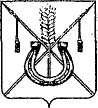 АДМИНИСТРАЦИЯ КОРЕНОВСКОГО ГОРОДСКОГО ПОСЕЛЕНИЯКОРЕНОВСКОГО РАЙОНАПОСТАНОВЛЕНИЕот _____________   		                                                  			  № ____г. КореновскОб утверждении мест, на которые запрещено возвращатьживотных без владельцев, и перечня лиц, уполномоченныхна принятие решения о возврате животных без владельцевна прежние места обитания животных без владельцев натерритории Кореновского городского поселенияКореновского районаВ соответствии с частью 6.1. статьи 18 Федерального закона Федеральным законом от 27 декабря 2018 года № 498-ФЗ «Об ответственном обращении с животными и о внесении изменений в отдельные законодательные                            акты Российской Федерации», статьей 14.1 Федеральным законом от 6 октября 2003 года № 131-ФЗ «Об общих принципах организации местного самоуправления в Российской Федерации», администрация Кореновского городского поселения Кореновского района п о с т а н о в л я е т:Утвердить перечень мест, на которые запрещено возвращать животных без владельцев на прежние места их обитания на территории Кореновского городского поселения Кореновского района:- территории общего пользования (в том числе площади, улицы, проезды, набережные, береговые полосы водных объектов общего пользования, скверы, бульвары, парки и другие территории, которыми беспрепятственно пользуется неограниченный круг лиц);- территории. прилегающие к многоквартирным домам с расположенными на них объектами, предназначенными для обслуживания и эксплуатации таких домов, и элементами благоустройства этих территорий, в том числе парковками (парковочными местами), тротуарам и автомобильными дорогами, включая автомобильные дороги, образующие проезды к территориям, прилегающим к многоквартирным домам;- спортивные площадки, спортивные комплексы для занятий активными видами спорта, площадки, предназначенные для спортивных игр на открытом воздухе, спортивно-общественные кластеры;- площадки танцевальные, для отдыха и досуга, проведения массовых мероприятий, размещения аттракционов, средств информации;- детские игровые и детские спортивные площадки;- места размещения ярмарки и нестационарных торговых объектов;- кладбища и мемориальные зоны;- территории детских, образовательных и лечебных учреждений;- территории, прилегающие к объектам культуры;-территории, прилегающие к организациям общественного питания, магазинам;- водоохранные зоны.2. Ответственным должностным лицом, уполномоченным на принятие решения о возврате животных без владельцев на прежние места обитания                               животных без владельцев на территории Кореновского городского                        поселения Кореновского района является глава Кореновского городского поселения Кореновского района.3. Общему отделу администрации Кореновского городского поселения Кореновского района (Труханова) официально опубликовать настоящее постановление и обеспечить его размещение на официальном сайте администрации Кореновского городского поселения Кореновского района в                      информационно-коммуникационной сети «Интернет».4. Контроль за исполнением настоящего постановления оставляю за собой.5. Постановление вступает в силу после его официального опубликования. ГлаваКореновского городского поселенияКореновского района                                                                           М.О. Шутылев 